泰山区综合行政执法局处理政府信息公开申请流程图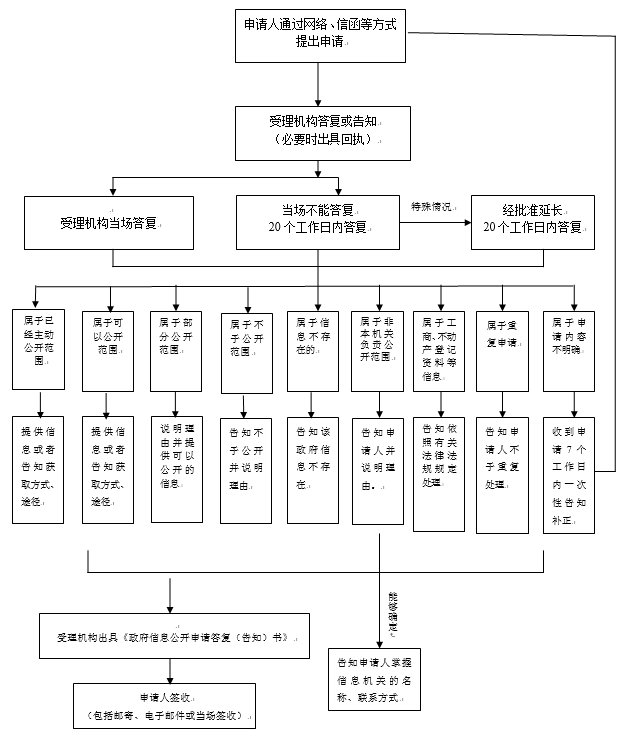 